xviI Всероссийская олимпиада школьников по технологииМуниципальный этап Задания теоретического конкурса по номинации «Культура дома и декоративно-прикладное творчество» (2019/2020уч. г.)10-11 классыЗадание: дать ответы на вопросы тестов в виде  «+» (плюсиков) напротив выбранного варианта ответа, или написать (дописать) ответы, или вставить пропущенное слово, или установить (написать) соответствие (по образцу к заданию) и выполнить творческое задание КУЛИНАРИЯ1.Какое желирующее вещество используется при производстве киселей? Его преимущества и недостатки.Ответ_____________________________________________________2.С какой целью проводится предварительная расстойка изделий из дрожжевого теста?Ответ________________________________________________________МАШИНОВЕДЕНИЕ3.Установите соответствие между видом дефекта в работе швейной машины и причиной его возникновения. 					Ответ: _______________________________________________________4.Определить последовательность намотки ниток на шпульку: 
а) надеть катушку ниток на нижний катушечный стержень и протянуть нитку через прижимное устройство;
б) вручную намотать на шпульку несколько витков;
в) прижать резиновое колесо моталки к ободу махового колеса;
г) включить машину на рабочий ход;
д) обрезать нитку и снять шпульку с моталки;
е) привести в работу моталку с помощью махового колеса, нитка должна ложиться плотно и ровными рядами;
ж) поставить машину в нерабочее положение;
з) надеть шпульку на моталку.Технология обработки текстильных материалов5.Деталь швейного изделия (1) в виде полоски материала для обработки и декоративного оформления краёв застёжки называется: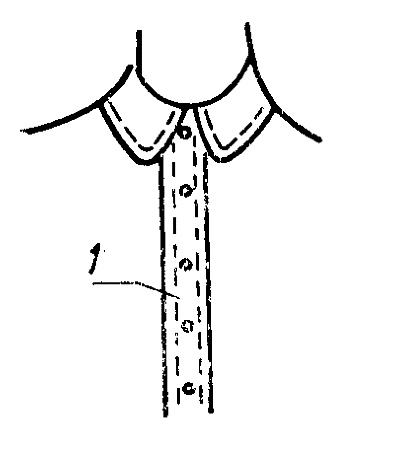 Ответ: __________________________________________________6.Назовите силуэты, изображённые на рисунке:Ответ:________________________________________________________________________________________________________________________________7. Складки бывают:Выберите правильный ответ.1. встречные2. поперечные3. бантовые4. узелковые5. односторонние8. Напишите, какой метод обработки кармашка показан на рисунке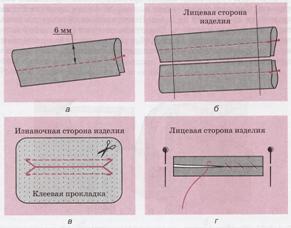 Ответ _______________________________________9. Выберите правильные ответы. В композиции костюма динамику создают следующие элементы:а) асимметричными элементами;б) вертикальными и горизонтальными осями симметрии;в) наклонными линиями;г) кругами и окружностями.РУКОДЕЛИЕ10. Установите соответствие между выполняемыми операциями при вязании крючком и их условными обозначениямиОтвет: 1 - , 2 - ,3- , 4 - , 5 -11.Впишите рядом с цифрой буквенное обозначение рисунка, где показан данный вид рукоделия: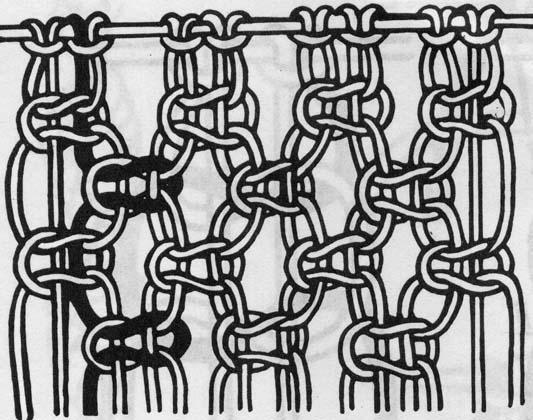 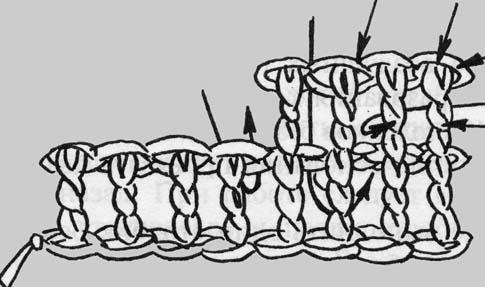 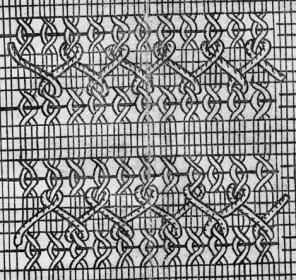 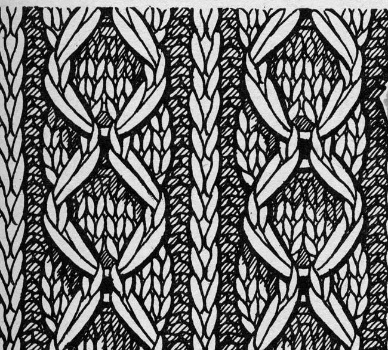 1. мережка2. макраме.. 3. вязание крючком . 4. вязание на спицах. ПРОЕКТИРОВАНИЕ И ИЗГОТОВЛЕНИЕ ИЗДЕЛИЙ12.Изобразите эскиз ночной сорочки согласно представленному чертежу: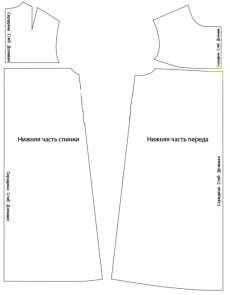 ЭЛЕКТРОТЕХНИКАОтметьте знаком +  правильный ответ:13.Элемент электрической цепи, предназначенный для использования его электрического сопротивления называетсяклеммыключучасток цепирезисторреостат14. Выберите правильные ответы. При покупке энергосберегающих ламп следует обратить внимание на: а) размер;б) мощность;в) тип цоколя;г) цвет света;д) упаковку.3D-МОДЕЛИРОВАНИЯ Blender15. Движение мыши в 3D-окне при нажатом колесеповорачивает сценупередвигает сценупоказывает перспективуменяет размер объекта16. Изображение рендеринга сохраняетсяв формате объекта blenderв формате изображения jpegобъектный программный кодв формате текстового файла17.Трехмерный курсор (3D-курсор) используетсядля определения места, где будут добавляться другие объектыдля масштабирования объектадля определения вида и размера объектадля текстурирования объектаИСТОРИЯ КОСТЮМА18. Назовите деталь или элемент женского туалета. Эта деталь швейного изделия вошла в моду благодаря французам, став к периоду викторианской эпохи неотъемлемым элементом женского костюма. Позволяет зрительно приблизить фигуру к идеальному силуэту песочных часов. Именно это сделал в 1947 году Кристиан Диор, продемонстрировав революционный силуэт new look.Ответ: _______________________________________________________.19. Установите соответствие между силуэтами одежды и временными периодами:1. 1900 г.2. 1920 г.3. 1940 г.4. 1960 г.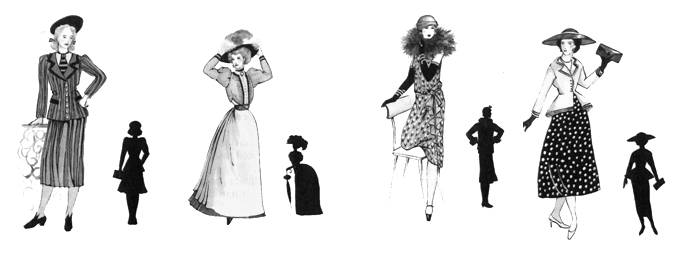        А                       б                               в                            гТворческое заданиеТворческое задание. Вам предложена выкройка изделия. Выполните эскиз изделия, согласно смоделированной выкройке.Опишите внешний вид модели по выполненному эскизу.Предложите ткани для своей модели, подпишите ее состав. Рассчитайте расход материалов для этой модели при ширине материала 1,50см. (длина изделия 60см.)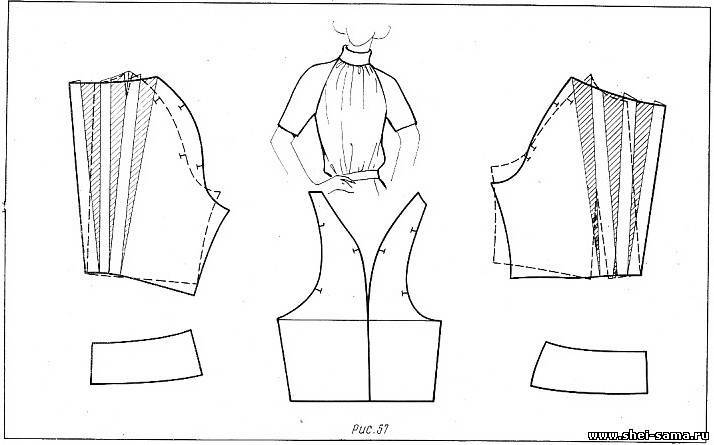 ВОРОТНИКДефектПричина возникновения1. Поломка иглы          а) сильное натяжение верхней и нижней ниток;2. Повреждение ткани                          б) игла неправильно подобрана по номеру относительно ткани;3. Обрыв ниток                                                 в) сильное натяжение верхней нити;г) игла установлена низко, то есть не до упора;АБВВыполняемая операцияУсловное обозначение1столбик без накидаА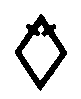 2воздушная петляБ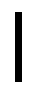 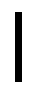 3столбик с тремя накидамиВ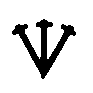 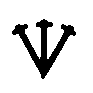 4чешуйка из столбиков с накидамиГ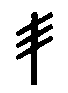 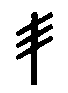 5двойной столбик с накидамиД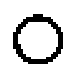 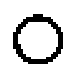 Чертеж ночной сорочки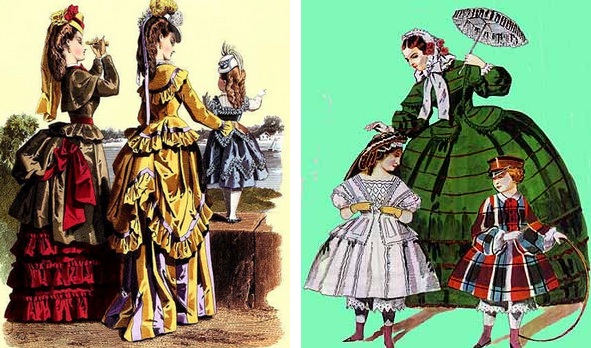 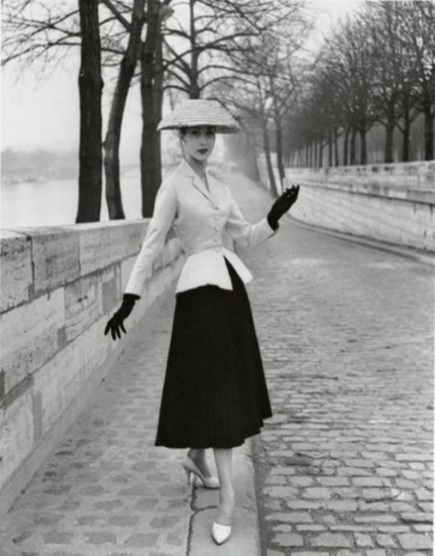 